Step 01 – Pick one crucial talent segment from your talent segmentation toolStep 02-4: Drafting the first part of your competence modelChoose one of the main competence areas (leading yourself, the cause and others)Name 2-3 competenciesDraft clear descriptionsTry to find behavioural indicators to make it clear what behaviour indicates that the required competence is met.Step 03: Share your results with a colleagueFind a working partner and share your findings with the person. Please collect the challenges and findings from this exercise in the table below.To find out more go to our project website t4lent.eu or our facebook page @t4lent.euTalent SegmentTalent Segment/ProfessionCompetence Cluster (leading yourself, the cause, others)ExampleTeam Leader in a Call Center; Leading OthersCompetenceDescriptionBehavioural indicatorsLeadership„Respectfully challenge and encourage employees to achieve common goals”Regularly asks for constructive performance reviews in team meetingsProactively offers time and space for reflection on challenges and obstaclesChallenges and Findings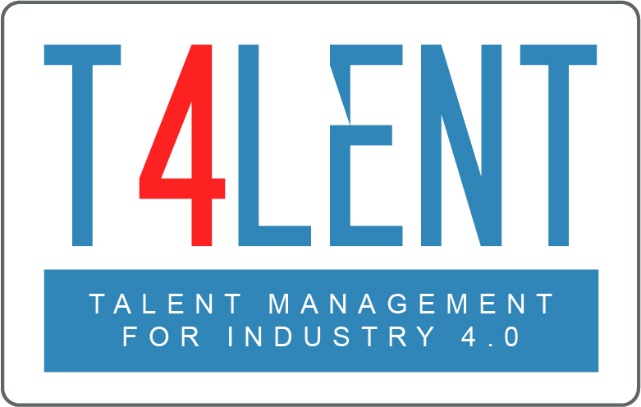 